March 10, 2024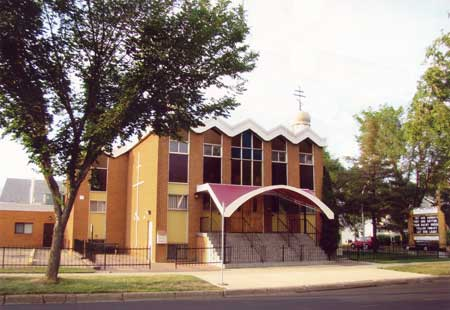 Parish Bulletin SupplementAnnouncements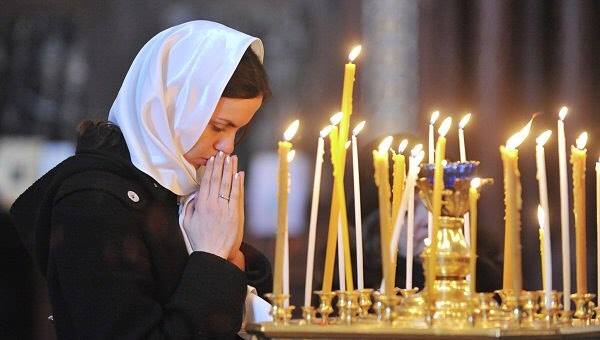 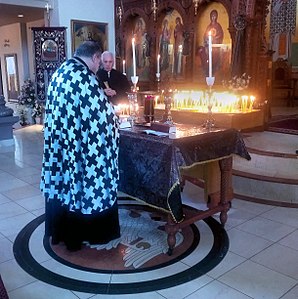 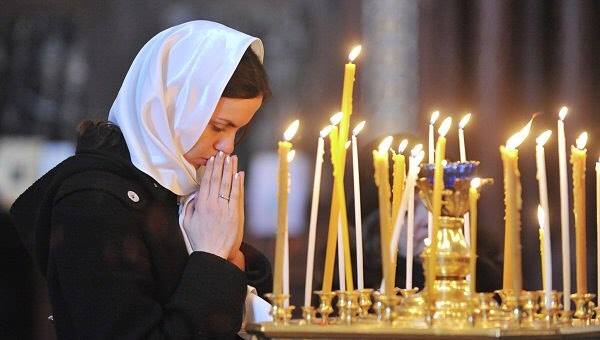 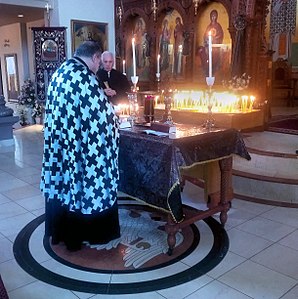 